Министерство сельского хозяйства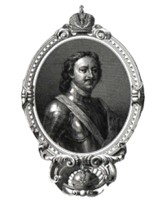 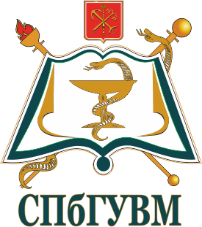 Российской ФедерацииФГБОУ ВО Санкт-Петербургский государственный университет ветеринарной медицины                                     Петровская академия наук и искусствИНФОРМАЦИОННОЕ СООБЩЕНИЕ Xi МЕЖДУНАРОДНАЯ НАУЧНАЯконференция студентов,аспирантов и молодых ученых«Знания молодых для развития ветеринарной медицины и АПК страны»24 ноября 2022 г. — 25 ноября 2022 г. Уважаемые коллеги!ФГБОУ ВО «Санкт-Петербургский государственный университет ветеринарной медицины» приглашает Вас принять участие в работе XI-ой международной научной конференции студентов, аспирантов и молодых ученых «Знания молодых для развития ветеринарной медицины и АПК страны», которая состоится 24-25 ноября 2022 г. в г. Санкт-Петербурге на базе ФГБОУ ВО «Санкт-Петербургского государственного университета ветеринарной медицины» Форма участия в конференции очно-заочная с изданием сборника статей (с размещением данного сборника в РИНЦ).НАПРАВЛЕНИЯ РАБОТЫ КОНФЕРЕНЦИИ:Секция «Ветеринарная медицина мелких домашних и сельскохозяйственных животных»Секция «Вопросы общей и частной зоотехния»Секция «Продовольственная безопасность и инновационные технологии обеспечения безопасности продовольствия»Секция «Применение цифровых технологий в сельском хозяйстве» Секция «Биоресурсы и аквакультура»Секция «Биологии, экология и экологическое сельское хозяйство»Секция «Научные проекты на иностранном языке»Секция «Научные проекты школьников» Оргкомитет:Председатели оргкомитета:К.В.Племяшов, член корреспондент РАН, доктор ветеринарных наук, профессор, ректор Л.Ю. Карпенко, доктор биологических наук, профессор, академик ПАНИ (председатель отделения ветеринарной медицины), зав. кафедрой биохимии – руководитель проекта.Сопредседатели:Г.С. Никитин, кандидат ветеринарных наук, доцент- проректор по научной работе, международным связям и цифровой трансформацииА.В. Воронцов, доктор философских наук, профессор, президент ПАНИА.А. Бахта, кандидат биологических наук, доцент кафедры биохимии и физиологии, научный руководитель НТТМ Члены оргкомитета:А.А. Сухинин, д.б.н., профессор, проректор по учебно-воспитательной работе и молодёжной политике А.Н. Токарев, д.в.н., доцент, декан факультета ветеринарной медициныП.А. Полистовская к.б.н., зам. декана по воспитательной работе факультетов БЭК, ВСЭ, ВБРиА. Ответственные секретари секций: О.А. Душенина, к.б.н., доц., член Совета молодых ученыхА.И. Козицына, к.в.н., доц., член Совета молодых ученыхФ.И. Алистратова, к.б.н., член Совета молодых ученыхК.П. Иванова – асс., член Совета молодых ученыхП.С. Погодаева – асс., член Совета молодых ученыхТехнический секретарь:О.Н. ЕршоваАдрес места проведения: СПб, ул. Черниговская д.5, ФГБОУ ВО «Санкт-Петербургский государственный университет ветеринарной медицины»ПОРЯДОК РАБОТЫ КОНФЕРЕНЦИИДень первый– 24 ноября 2022 г. Торжественное открытие и работа секцийДень второй – 25 ноября 2022 года Экскурсия, подведение итогов, торжественное награждение. УСЛОВИЯ УЧАСТИЯДля включения статьи в сборник материалов необходимо выслать на адрес оргкомитета на почтовый ящик smusspbgavm@gmail.com в срок до  10 октября (включительно)  2022 годазаявку (по прилагаемой форме) на каждого участника;статью для публикации+  скан справки на антиплагиат (50% оригинальности);Заявки, статьи просим направлять в электронном виде по E-mail: smusspbgavm@gmail.com с пометкой «Зоосфера».ТРЕБОВАНИЯ ОФОРМЛЕНИЯ МАТЕРИАЛОВПредставленные к публикации материалы должны иметь научный характер и содержать: постановку проблемы, метод(ы) проведения эксперимента, описание результатов, выводы и предложения. Максимальный объем -2 страницы.Материалы объемом две полные страницы формата А4 (210x297) набирать в редакторе MicrosoftWORD со следующими параметрами: поля со всех сторон - 2,5 см, стиль - обычный, шрифт - TimesNewRoman, кегль шрифта - 14 (в таблицах допускается 12), режим выравнивания - по ширине, междустрочный интервал - полуторный. Таблицы создавать в MicrosoftWORD, автоподбор таблиц - по ширине окна, формулы набирать в редакторе Microsoftequation. Рисунки допускаются только черно- белые, с использованием штриховок, без заливки и полутонов.Файл должен быть назван по фамилии первого автора и двух первых слов из названия статьи. Материалы оформлять по образцу. Заголовок таблиц печатать полужирным шрифтом по центру. Таблицы нумеруются, если их более одной. В тексте должна присутствовать ссылка на таблицу. При оформлении таблиц в правом верхнем углу пишут слово таблица с указанием номера (Таблица 1), затем идет заголовок к таблице. Название иллюстрации (рисунок, график) помещают под ней после поясняющей надписи, и если в работе больше одной иллюстрации её нумеруют (например, Рис. 1). Номер пишут перед названием рисунка.Образец:УДК: 619:614.31:637.1КРИТИЧЕСКИЕ ТОЧКИ В ТЕХНОЛОГИИ ПОЛУЧЕНИЯ МОЛОКААлтухова О.Б., Семёнов С.Н., ФГБОУ ВПО «Воронежский государственный аграрный университет им. императора Петра I», г. Воронеж, РоссияТекст статьи (набирать в редакторе MicrosoftWORD со следующими параметрами: поля со всех сторон - 2,5 см, стиль - обычный, шрифт - TimesNewRoman, кегль шрифта - 14 (в таблицах допускается 12), режим выравнивания - по ширине, междустрочный интервал - полуторный.)Примечание: материалы, оформленные с нарушением требований, присланные позднее срока приема статей рассматриваться и публиковаться не будут.Ответственность за предоставленные материалы несут ее авторы. Публикация для участников конференции бесплатно.ЗАЯВКА УЧАСТНИКАНазвание ВУЗа (полное)Фамилия, имя, отчество участникаФакультет, курсНазвание докладаФорма участия (очная/заочная)Название секцииФИО, уч. степень и должность сопровождающих лицКонтактный номер телефона e-mailПроживание в общежитии (да/нет)Участие в бесплатной автобусной экскурсии по Санкт-Петербургу (да/нет). (При положительном решении при заполнении данного пункта просьба четко понимать, что участие ОБЯЗАТЕЛЬНО, т.к. количество автобусов организаторами оплачивается в зависимости от количества экскурсантов!!!!! При изменении обстоятельств и невозможности очного участия просьба заранее известить оргкомитет!!!)Название заявки:Иванов_очное/Иванов_заочноеЗаявки на участие направлять отдельными файлами на каждого участника.Контактные телефоны:+7 906-247-55-38 – Бахта Алеся Александровна, доцент кафедры биохимии и физиологии